КАРАР                                                                                                     ПОСТАНОВЛЕНИЕ№ 9/106 апрель 2018 й.                                                                                    06 апреля  2018 годаО проведении месячника пожарной безопасностина территории  сельского поселения Бадраковский сельсоветмуниципального района Бураевского районВ соответствии с Планом основных мероприятий муниципального района Бураевский район в области гражданской обороны, предупреждения и ликвидации чрезвычайных ситуаций, обеспечения пожарной безопасности и безопасности людей на водных объектах на 2017 год, в целях осуществления профилактических мер по предупреждению пожаров, пропаганды противопожарных знаний среди граждан, улучшении противопожарной устойчивости жилого фонда и объектов жизнеобеспечения на территории сельского поселения Бадраковский сельсовет  муниципального района Бураевский район Республики Башкортостан:           1.Объявить месячник пожарной безопасности на территории  сельского поселения Бадраковский  сельсовет муниципального района Бураевский район с 20 апреля по 20 мая 2018 года.           2.Утвердить план мероприятий по организации проведения месячника пожарной безопасности на территории сельского поселения  Бадраковский сельсовет муниципального района Бураевский район (приложение №1).           3.Рекомендовать:           3.1. Организовать население на уборку мусора и сухой травы на территории населенных пунктов.           3.2. Провести сходы граждан по вопросу пожарной безопасности, недопущению сжигания сухой травы и мусора.           3.4. В срок до 20 мая 2018 года принять неотложные меры по приведению в исправное состояние пожарных водоемов и подъездов к ним.Произвести опахивание территории вокруг населенных пунктов, в целях недопущения пожаров по причине весеннего пала травы и недопущению распространения возможных лесных пожаров на населенные пункты.             4. Рекомендовать руководителям организаций и предприятий всех форм собственности:Издать приказы и распоряжения об усилении пожарной безопасности, назначить ответственных лиц.Организовать уборку территорий от мусора и отходов производства.Привести в исправное техническое состояние всю имеющуюся пожарную и приспособленную технику. Обеспечить условия для беспрепятственного подъезда и установки пожарной техники к зданиям и водоисточникам.Принять все меры по приведению в исправное состояние  источников противопожарного водоснабжения.            4.5.  Организовать работу по разъяснению гражданам и юридическим лицами требований пожарной безопасности.Предложить жителям сельского поселения упорядочить хранение дров, очистить от сгораемого мусора подвалы, чердаки и прилегающие к домам территории, привести в исправное состояние печное отопление и электропроводку в жилых домах.    5.Контроль за выполнением настоящего постановления оставляю за собой.Глава сельского поселения                                                       И.Т.МидатовПриложение №1                 к постановлению главы сельского поселения     Бадраковский сельсоветот  06.04. 2017 г. № 9/1План мероприятий по проведению месячника пожарной на территории сельского поселения  Бадраковский сельсовет муниципального района Бураевский район в период с 20 апреля по 20 мая 2018 годаУправляющий делами                                     Л.Р.Назмутдинова       БАШКОРТОСТАН РЕСПУБЛИКАҺЫБОРАЙ РАЙОНЫ МУНИЦИПАЛЬ РАЙОНЫНЫҢ    БАЗРАК АУЫЛ СОВЕТЫ
АУЫЛ БИЛӘМӘҺЕ ХАКИМИӘТЕ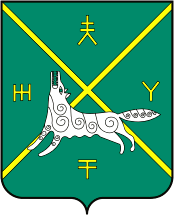 АДМИНИСТРАЦИЯ СЕЛЬСКОГО ПОСЕЛЕНИЯ БАДРАКОВСКИЙ СЕЛЬСОВЕТ МУНИЦИПАЛЬНОГО РАЙОНА БУРАЕВСКИЙ РАЙОН РЕСПУБЛИКИ БАШКОРТОСТАН№ п/п.Наименование мероприятияИсполнителиСрокиисполненияОтметка о выполнении1Подготовить и принять постановление «О проведении месячника пожарной безопасности».Администрация  СПдо 20.04.20182.Организовать и провести комплекс мероприятий по предупреждению пожаров по причине печного отопления и электрообогревательных приборов, неисправностей электропроводки.Глава СПв течение месячника3.Провести подворные обходы населенных пунктов направленные на выявление нарушений правил пожарной безопасности в жилом секторе и предупреждению гибели людей, а также в целях инструктажа граждан о необходимых мерах пожарной безопасности.Глава  СПв течение месячника4.По результатам подворных обходов, а также по происшедшим пожарам провести сходы с населением по разъяснению основных причин пожаров и мер пожарной безопасности для населенных пунктов и жилых домов.Глава  СПв течение месячника5.Организовать работу по проведению рейдов представителей администраций сельских поселений с привлечением участковых уполномоченных полиции, органов социальной защиты, с подворным обходом населённых пунктов, улиц с неблагополучной пожарной обстановкой, для выявления нарушения правил пожарной безопасности и предупреждению гибели людей при пожарах.Глава СПв течение месячника6.Провести встречи с работниками на предприятиях и организациях  сельского поселения с целью доведения обстановки с пожарной безопасностью, а также выступления сотрудников отдела на родительских собраниях в школах с целью предотвращения пожаров по причине детской шалости.Глава    СПв течение месячника7.Продолжить проверки мест проживания лиц относящихся к различным категориям риска совместно с участковыми инспекторами полиции.Глава   СПв течение месячника8.Организовать обучение населения о мерах ПБ в весенне-летний пожароопасный период и правилах поведения в населенных пунктах и лесах, действиям в ЧС.Администрация   СПв течение месячника9.Организовать распространение памяток в домовладениях, установить агитационные баннеры и информационные щиты об обстановке с пожарами и мерах по их предупреждениюГлава  СПв течение месячника